Authorization Letter to Collect DocumentsFrom,Daniel BernardAP 67 1561 Duis Rd.Pomona TN 08609(678) 545-577722-02-2019To,Chaney Bennett 21 454 Dolor Rd.Fremont AK 19408 Subject: (	)Dear Sir/Madam,I, Daniel Bernard, work/study as ------------------- (mention title), at -------------------------------(work/university name) need to collect the following documents from your office.Document 1Document 2Document 3Through this letter, I would like to inform you that I won’t be able to present at your office on the mentioned date and to get the document(s). So, I am authorizing	(person name) in myabsence to come and collect the document(s). I am requesting you to verify the details and complete process of handing over my documents smoothly.I, Daniel Bernard, hereby authorize	(3rd party name) that all the details provided in theletter are true, and in case of any loss or damage I am taking the complete responsibility.Yours Sincerely, Chaney Bennett (678) 545-5777Details of Authorized Person: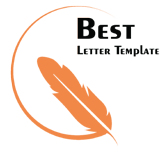 Complete Name of the Party: ----------------------------Relationship with the Sender: -----------------------------CNIC: ----------------------Call Number: